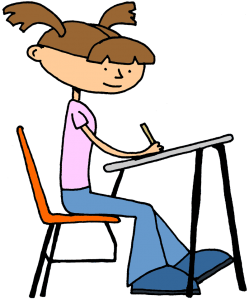 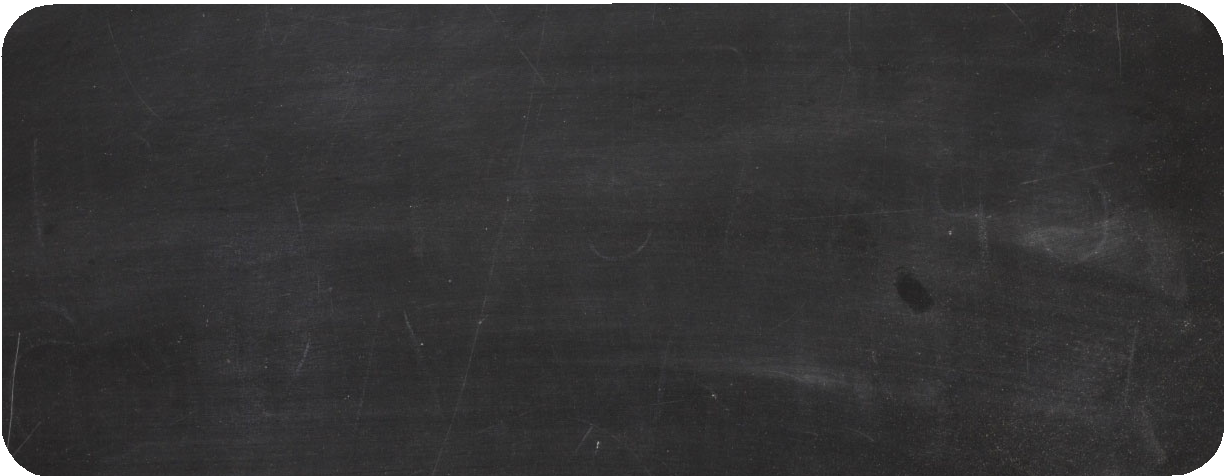 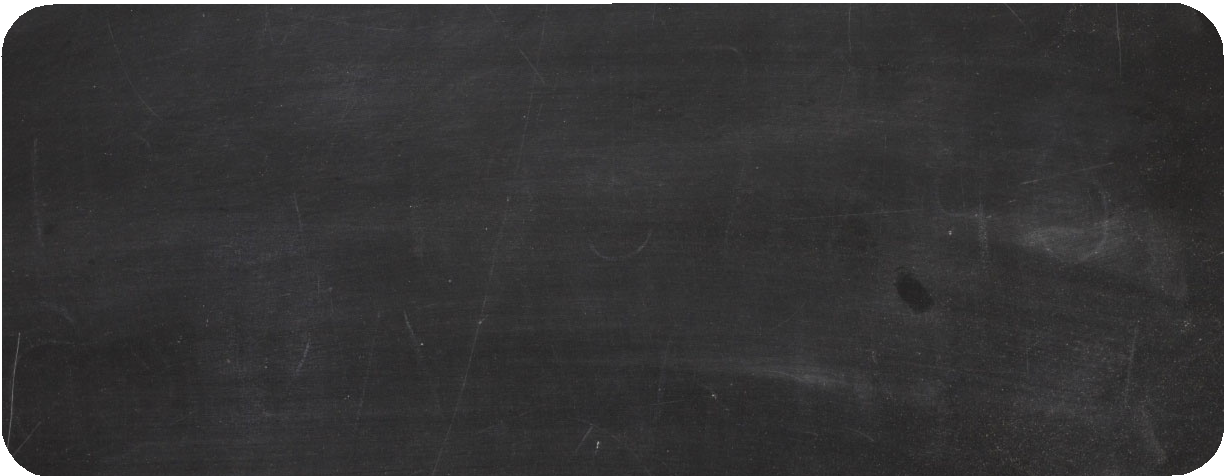 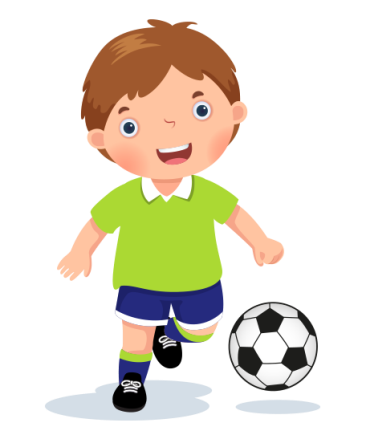 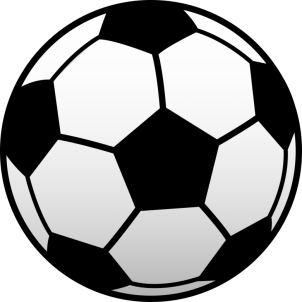 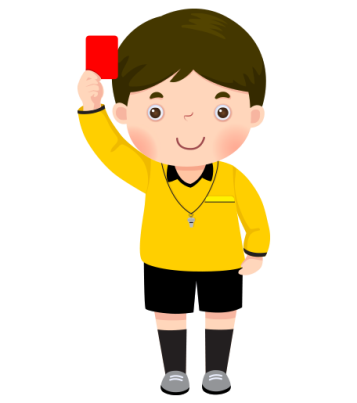 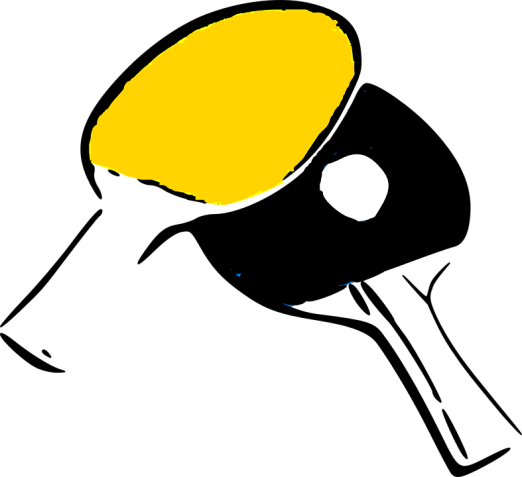 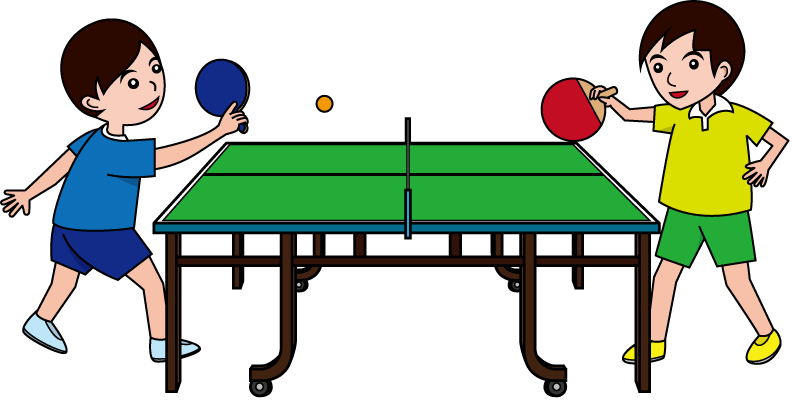 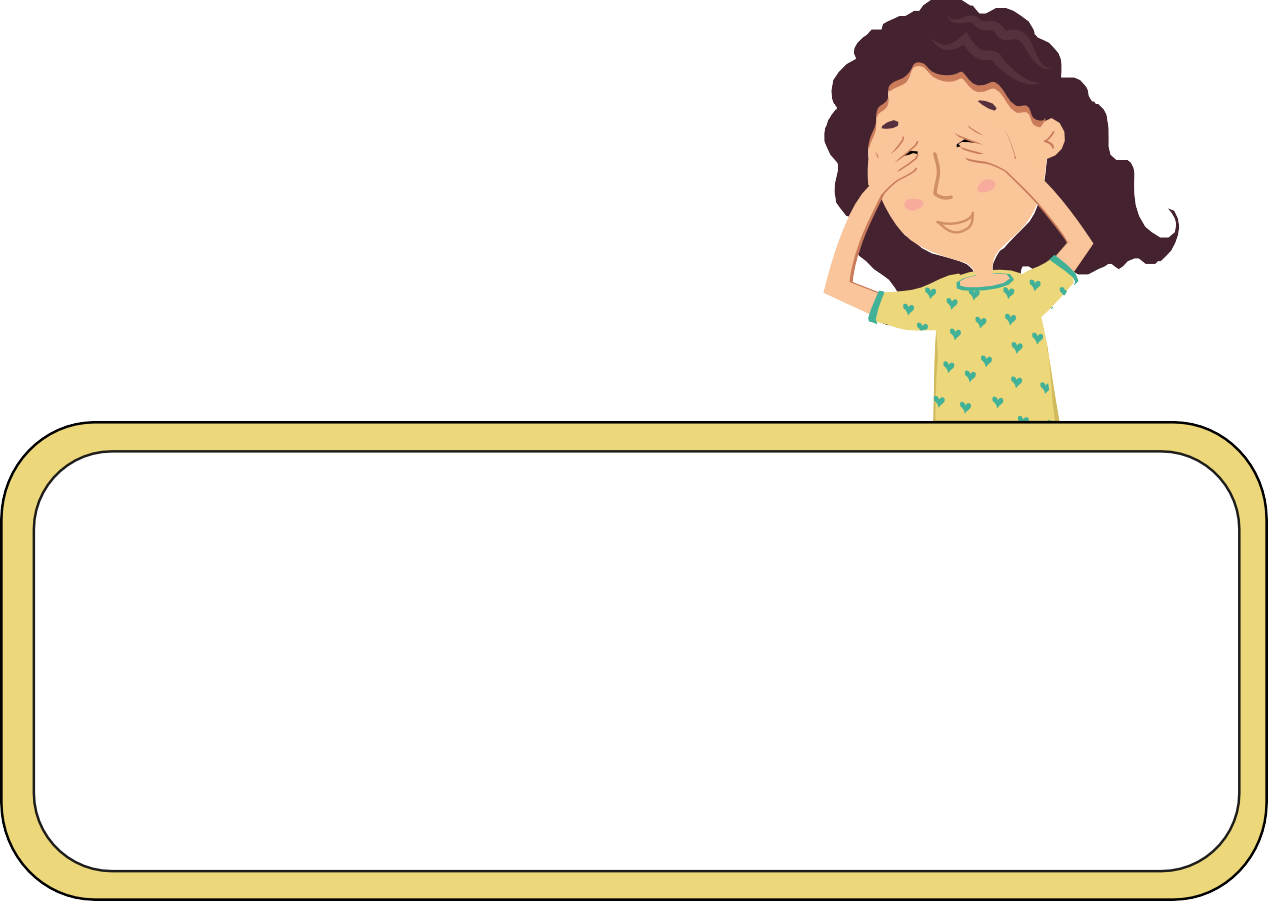 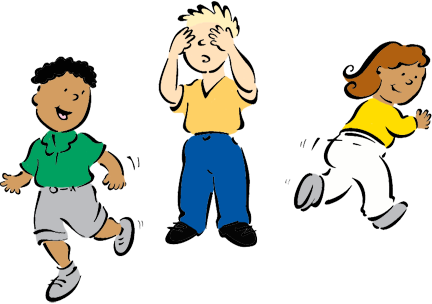 Tür(Değişken/Sabit)AçıklamaDerste alınan notBir ders süresiTenefüste oynanan oyun sayısıDerste eğlenme oranıDers başlama saatiDersi geçmek için gereken notTür(Değişken/Sabit)AçıklamaMaçta atılması muhtemel gol sayısıHer takımdaki oyuncu sayısıMaçta gösterilecek kart sayısıMaçtaki hakem sayısıMaç içerisinde geçen zaman değeriMaç bitişi için dakika sayısıMaçta atılacak pas sayısıYapabilecek oyuncu değişikliği sayısıMaça gelen taraftar sayısıTür(Değişken/Sabit)AçıklamaTekli maç oyuncu sayısıMaçta atılması muhtemel toplam sayıTakım maçı oyuncu sayısıMaçta gösterilecek kart sayısı Maç içerisinde geçen zaman değeriSet bitişi için gerekli sayı Maç bitişi için alınması gereken setTür(Değişken/Sabit)AçıklamaOyundaki ebe sayısıSaklanmak için verilen süreSaklanılacak yer sayısıOyun bitişi için geçen süreOyundaki oyuncu sayısı